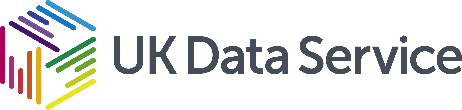 Grant Number: N/ASponsor: N/AProject title: Misophonia in the UK: Prevalence and norms for the S-Five in a UK representative sampleThe following files have been archived:Publications: Vitoratou S., Hayes C., Uglik-Marucha N., Pearson O., Graham T., Gregory J. (2022). Psychometric evaluation and the misophonic experience in a large sample representative of the UK general population. [Manuscript submitted for publication]. Participant_Information_SFive.pdfThe file contains the participant information sheet provided to participants at the start of the survey. Followed by participants providing consent to the participant information sheet. SFive_uk_data_archive.xlsxThis file holds the data used in the analysis. Participants constituted a representative sample of the UK general population, recruited via Prolific.co, via an allocation algorithm to stratify sample size across sex, age, and ethnicity using census data from the UK. Consent to the study, after reading the participant information sheet, was provided using this online platform. To be eligible to take part in the study, participants had to be aged 18 years or older, fluent in English, and have an absence of diagnosed severe learning or intellectual disability.SFive_uk_data_dictionary.xlsxThe file should be used for the replication of the studies findings. Each variable in the file “SFive_uk_data_archive.xlsx” is named in this codebook with a relevant description of the variable, and if required the interpretation of codes used in the data. 